Baseball Mineur St-Amable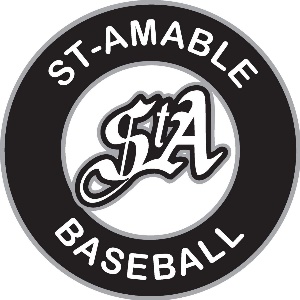 Formulaire d’inscription**** Rabais jusqu’au 31 mars 2021 inclusivement ****Information du joueur(se) #1Nom : __________________________     Prénom : __________________________    Adresse : ___________________________________________     Date de naissance : ____________________________   Sexe :  F          M        Téléphone : __________________________   Adresse courriel : _________________________________   Numéro d’assurance maladie : ______________________A-t-il déjà joué dans une autre association de baseball? Si Oui, dans quelle ville? __________________ Allergie? Si oui, Laquelle? ________________Rallye cap comprend pantalon & chandail. Autres catégories, inclus le chandail.  Le rabais est déjà appliqué.	Intéressé par un emploi d’été? (Encercler le choix)                      		Marqueur ou ArbitreInformation du joueur(se) #2                   Rabais - 15$Nom : _________________________     Prénom : __________________________      Adresse : ___________________________________________     Date de naissance : ____________________________   Sexe :  F          M        Téléphone : __________________________   Adresse courriel : _________________________________   Numéro d’assurance maladie : ______________________A-t-il déjà joué dans une autre association de baseball? Si Oui, dans quelle ville? _________________ Allergie? Si oui, Laquelle? _________________Rallye cap comprend pantalon & chandail. Autres catégories, inclus le chandail.  Le rabais est déjà appliqué.	Intéressé par un emploi d’été? (Encercler le choix)                          		Marqueur ou ArbitreCoordonnée des parents : Intéressé d’être Entraineur ou Assistant coach?  (Si oui, encercler le choix) Nom du parent intéressé __________________________________________Nom : ______________________________     Prénom : ____________________________ Téléphone : ______________________ Adresse courriel : ____________________________ Même adresse que l’enfant? Si non, ________________________________________________Nom : ______________________________     Prénom : ____________________________ Téléphone : ______________________ Adresse courriel : ____________________________ Même adresse que l’enfant? Si non, ________________________________________________Paiement : Total : __________$        Mode de paiement :  Comptant              Chèque              Virement bancaireAutorisation :À la signature de ce document, j’autorise Baseball Mineur de St-Amable à utiliser des photos de mon enfant pour des fins promotionnelles et à afficher sur son site internet ou sur sa page Facebook tout en conservant son identité. Signature du parent : _________________________Date : ________________Rallye-CapGrand ChelemAtomeMoustiquePee-WeeBantam2015-201620142012-20132010 - 20112008-20092006-2007110.00$150.00$220.00$230.00$240.00$260.00$Rallye-CapGrand ChelemAtomeMoustiquePee-WeeBantam2015-201620142012-20132010 - 20112008-20092006-200795.00$150.00$205.00$215.00$225.00$245.00$Procédure d’inscriptionRetourner la fiche d’inscription complétée avec votre paiement par courrier à ABMSA,CP 353, St-Amable, J0L 1N0 Mode de paiement accepté : Chèque, Argent comptant, virement bancaire(Virement bancaire : Question doit être le nom de l’enfant, Réponse : baseball (en minuscule)) Faire le chèque à l’ordre de : ABMSA Possibilité de payer en 2 versements pour les montants excédant 100$ 1er versement à l’inscription2e versement le 1 mai (seulement par chèque)